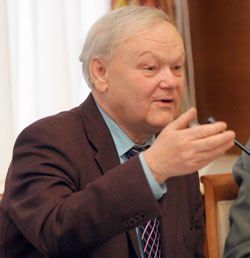 Був я вітром, був я лютим,був я нордом.22 жовтня 80 років від дня народження Бориса Ілліча Олійникаукраїнського поета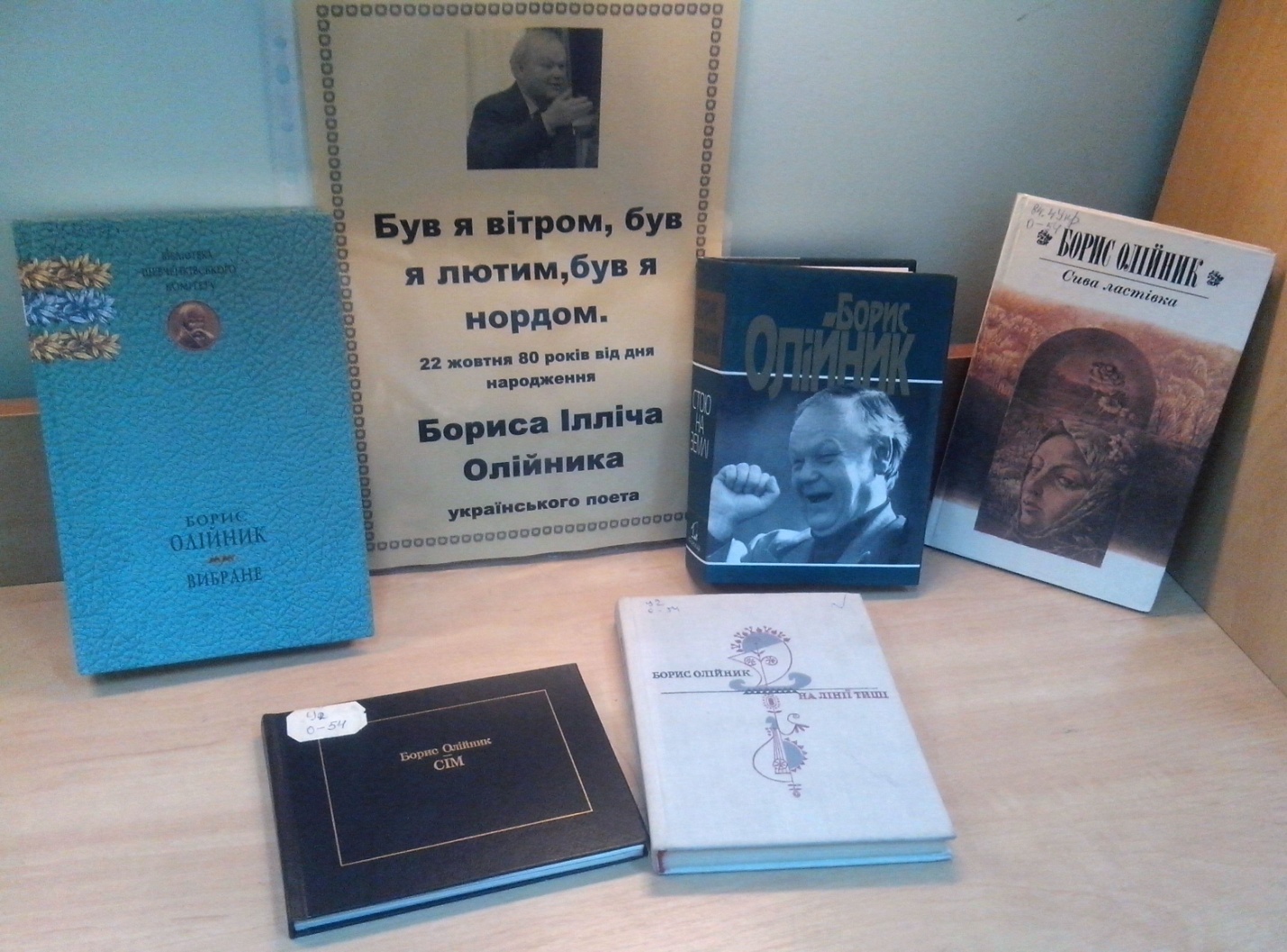 